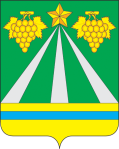 АДМИНИСТРАЦИЯ МУНИЦИПАЛЬНОГО ОБРАЗОВАНИЯ КРЫМСКИЙ РАЙОНРАСПОРЯЖЕНИЕот 17.02.2022	               № 105-ргород КрымскО назначении должностных лиц, ответственных за организацию и осуществление муниципального жилищного контроля на территории сельских поселений муниципального образования Крымский район	В целях реализации положения о муниципальном жилищном контроле на территории сельских поселений муниципального образования Крымский район, утвержденного решением Совета муниципального образования Крымский район от 22 декабря 2021 года № 146 «Об утверждении положения о муниципальном жилищном контроле на территории сельских поселений муниципального образования Крымский район»,	1. Определить органом, уполномоченным на осуществление муниципального жилищного контроля на территории сельских поселений Крымского района - отдел по вопросам ЖКХ управления по вопросам жизнеобеспечения, транспорта, связи и экологической безопасности администрации муниципального образования Крымский район, адрес местонахождения: 353380, Краснодарский край, Крымский район, город Крымск, улица Карла Либкнехта, дом 35, кабинет № 9, контактный телефон: 8(86131)2-15-56, адрес электронной почты: krymsk_jkh@mail.ru, режим работы: понедельник – пятница с 8.00 до 17.00 часов, обед 12.00-13.00.2. Назначить лицом, ответственным за организацию и осуществление муниципального жилищного контроля на территории сельских поселений муниципального образования Крымский район, начальника отдела по вопросам ЖКХ управления по вопросам жизнеобеспечения, транспорта, связи и экологической безопасности администрации муниципального образования Крымский район Закияна Артура Алексеевича.3. Распоряжение администрации муниципального образования Крымский район от 8 июня 2020 года № 349-р «О назначении должностных лиц, ответственных за организацию и осуществление муниципального жилищного контроля на территории сельских поселений Крымского района» признать утратившим силу.4. Отделу по взаимодействию со СМИ администрации муниципального образования Крымский район (Безовчук) разместить настоящее распоряжение на официальном сайте администрации муниципального образования Крымский район в сети Интернет.5. Контроль за выполнением настоящего распоряжения возложить                    на заместителя главы муниципального образования Крымский район                         С.Д.Казанжи.6. Распоряжение вступает в силу со дня подписания.Первый заместитель главы муниципального образования Крымский район                                                               В.Н.Черник